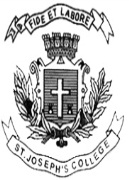 ST. JOSEPH’S COLLEGE (AUTONOMOUS), BANGALORE-27M.A. POLITICAL SCIENCE- II SEMESTERSEMESTER EXAMINATION: APRIL 2018PS 8214: Development Administration: Features And ApproachesTime: 2 ½ Hours                                                                                 Max Marks 70This question paper has one printed page and three partsPART AAnswer the following MANDATORY questions in 25 words (10X2= 20 Marks)Highlight major differences between Planning Commission and NITI Aayog?Write a brief note on Mahatma Gandhi’s developmental paradigm?What is regional planning?What is the importance of PPP in developing countries like India?What is peoples’ planning?What is Amartya Sen’s human development concept?Explain the meaning of community development?Describe the purpose of National Development Council?Distinguish between traditional administration and development administration?What do you mean by bureaucratic dysfunctional?PART BAnswer any TWO of the following three questions within 250 words (2X10=20 Marks)Explain various types of development approaches adopted by development Administration?Highlight the various challenges for development in India and Discuss the need for planning commission and its functions in addressing development issues?What is foreign aid? Critically examine the positive and negative implications of foreign aid given by IMF and World Bank?PART CAnswer any TWO of the following three questions within 450 words (2X15= 30 Marks)Critically analyze Walt Rostow theory of modernization by highlighting the various phases of development in third world countries?Discuss the objectives, features and essential functions of development administration?Critically examine the major social welfare and development programmes in Indian?a). MGNREGAb). Digital Indiac). BetiBachao, BetiPadhaoRegister Number:Date: 11-04-2018